BOOKS BY BYRON VON ROSENBERG $12.95I Don’t Want to Kiss a Llama! T-Rex Terrific!  Lily the Llama’s Alphabet Friends  Lily the Llama Finds a Friend  Lily the Llama Pulls the Sleigh  $14.95The Sunset Stallion The Bed Sheet Parachute  $9.95Diamonds of the DawnThe Toy BugleThe Dinosaur’s LingerieThe Chubby DinosaurCash, Check or Touchless Purchase!Go to www.idontwanttokissallama.com/shop You can use this QR code!   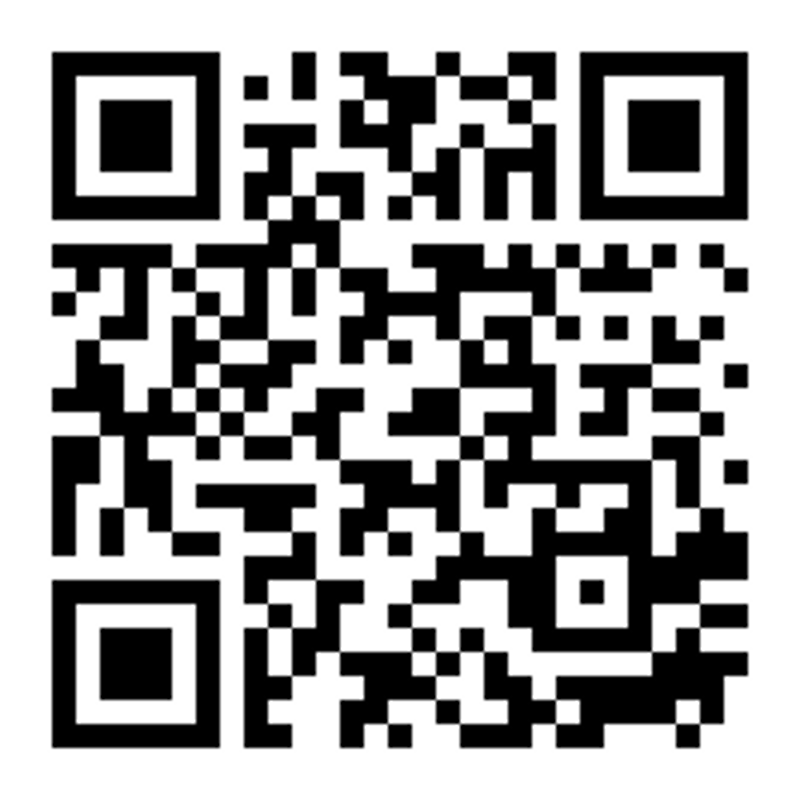 